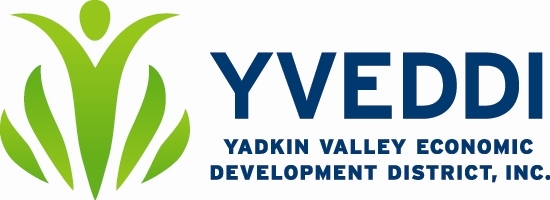 Leadership Team MeetingAugust 25, 2015 8:30 a.m.Agenda	Welcome							Kathy Payne	Finance Department Update					Weatherization Department Update				Head Start UpdateRegular Head Start					Rhonda WrennMigrant Head Start					Yolanda Saffo	Senior Centers of Excellence UpdateEast Bend							Rhonda BeaversSurry County						Yadkin County						Yadkin Valley							Retired & Senior Volunteer Program (RSVP) Update	Gilda PruittBreak		Administrative/General Office Update					Community Services Block Grant  (CSBG) Update/	Regina Chappell		Domestic Violence/Sexual Assault Update			Linda Trivette		Elderly Services Update					Lisa MoneyHomebound (Meals on Wheels)Congregate Meals/Nutrition Sites		Family Resource Center (FRC) Update			Annalisa Davis		Transportation Department Update				Jeff Cockerham		Executive Director Update							Miscellaneous/Other		Adjournment Next Meeting: 